Справкапо результатам исследования школьной зрелости с использованием методики Керна-Йирасекаобучающихся 1 А класса муниципального бюджетного образовательного учрежденияобразовательной школы № 35 г. Смоленска.	Исследование проводилось в апреле в параллели первых классов с использованием методики Керна-Йирасека «Исследование школьной зрелости»	Цели исследования:   	1.  Готовность ребенка к школьной жизни;   	 2. Определение развития тонкой моторики руки, координации зрения и движений руки;  	3.  Определить интеллектуальное развитие ребенка
	В исследовании приняли участие 96 человек:	1 А – 27 человек;Общие результаты исследования представлены в таблице:	Таким образом, 8% (8 человек)  имеют высокий уровень школьной зрелости и 92% (88 человек) имеют средний уровень школьной зрелости.	Обучающиеся с низким уровнем школьной зрелости  нет.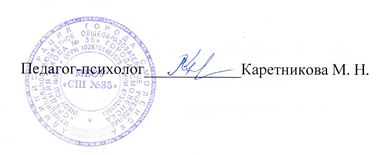 классУровни школьной зрелостиУровни школьной зрелостиУровни школьной зрелостиклассвысокийсреднийнизкий1 А3 (12%)24 (88%)-